18th Annual Memorial Day Paradesponsored by Paul E. Bolding American Legion Post 7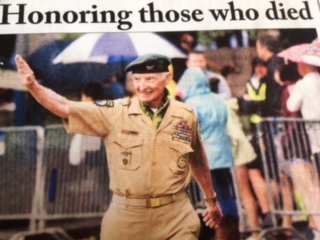 Lineup will begin at 7:00am All groups must assemble offsite then travel to staging area togetherEntries must recognize a veteran or say thank-you with signage on your vehicleFor safety - No candy thrown from vehicles – candy can be thrown by walkersAll entries must be received by Monday, May 11, 2020 (NO EXCEPTIONS)Organization/Group Name __________________________________________________Contact person name -printed  __________________________________________________________________________________I have read and will abide by the parade Guidelines – signature _________________________________Address __________________________________________________________________Phone_______________  E-mail ______________________________________________Number of persons walking _______________________________If a car club, number of vehicles ___________________________If Shriners, number of motorized vehicles ___________________Info about entry ___________________________________________________________________________________________________________________________________________________________Veteran information:  _______________________________________________________________________________________________________________________________________________________Please return to:				Andre’ Castleberry2374 Sportsman Club Rd		5615 High Harbor PtGainesville, GA  30501		Gainesville, GA  30504davedellinger57@gmail.com	acastle@gainesvilleamericanlegion.org	